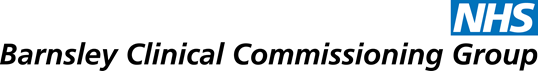 NHS BARNSLEY CCG - DATA QUALITY POLICY   DOCUMENT CONTROLAPPENDIX A - DATA STANDARDSThe use of data standards within systems can greatly improve data quality. These can be incorporated into systems either using electronic validation programmes which are conformant with NHS standards, e.g. drop down menus, or manually generated lists for services that do not yet have computer facilities. Either method requires the list to be generated from nationally or locally agreed standards and definitions, e.g. for GP practice codes, ethnicity, etc. These must be controlled, maintained and updated in accordance with any changes that may occur, and in addition electronic validation programmes must not be switched off or overridden by operational staff.NHS Data Model and DictionaryThe NHS Data Model and Dictionary gives common definitions and guidance to support the sharing, exchange and comparison of information across the NHS. The common definitions, known as data standards, are used in commissioning and make up the base currency of Commissioning Data Sets. On the monitoring side, they support comparative data analysis, preparation of performance tables, and data returned to the Department of Health. NHS data standards also support clinical messages, such as those used for pathology and radiology. NHS data standards are presented as a logical data model, ensuring that the standards are consistent and integrated across all NHS business areas.Information Standards Notices (ISNs)The NHS communicates key changes to data standards, and deadlines affecting changes are made through ISNs. These changes must be monitored by IAOs (Information Asset Owners / system administrators) to ensure that data and information systems to which ISNs apply are in compliance with the standards they specifyIndividual systems IAOs are responsible for gaining assurance that the suppliers of the CCG information systems are updated in accordance with new ISNs to ensure systems conform to all requirements.From a commissioning perspective, changes need to be made to the data quality processes to ensure any changes have been implemented by suppliers of data e.g. provider services, use of anonymised/pseudonymised data.Clinical CodingRead codes are a coded thesaurus of clinical terms which are the basic means by which clinicians record patient findings and procedures in health care IT systems across primary and secondary care e.g. General Practice surgeries and pathology reporting of results.The CCG will promote and improve data quality standards by working with GP practices to assess the quality of their clinical data and identify problems with coding issues to ensure that high quality of patient recording is maintained.Where no national standards existIn certain situations there will be no applicable NHS national standards. In these instances the CCG will agree local standards as part of the contracting process. It is important that any local standards are subject to annual reviews within the CCG as there will be no automatic input received from national sources. This process will ensure their validity and continued relevance.APPENDIX B - DATA VALIDATION AND QUALITY ASSURANCEImportance of validationValidation encompasses the processes that are required to ensure that the information being recorded is of good quality. These processes deal with data that is being added continuously and also can be used on historical data to improve its quality.It is imperative that regular validation processes and data checks/audits are undertaken on data being recorded to assess its completeness, accuracy, relevance, accessibility and timeliness. Such processes may include, checking for duplicate or missing data, checking for deceased patients, validating waiting lists, ensuring that national definitions and coding standards are adopted, and NHS number is used and validated.Validation methodsValidation should be accomplished using techniques that are in line with the legal powers of the CCG or using services provided by the Data Services for Commissioners Regional Office (DSCRO).Validation should be accomplished using either of the following methods:Bulk reporting, which involves a large process of data analysis to identify all areas where quality issues exist and correct them. Bulk reporting can be used as an initial data quality tool as this will quickly highlight any areas of concern. However, further investigation will be required to identify more specific issues. Spot checks should be done on an ongoing regular basis to ensure the continuation of data quality. An external audit should also be undertaken annually in addition to the internal audits.Regular spot checks, which involves data analysis on a random selection of records against source material if available. The number of records examined and the frequency of those checks should be agreed by the CCG.Timescales for validationWhere inconsistencies in data and information are identified these must be acted upon in a timely fashion and documented. Locally agreed deadlines will apply to the required corrections but all amendments should be made within a maximum of two months from the identification date.External sources of dataWhere possible validation processes should use accredited external sources of information e.g. using Patient Demographic Service (PDS) to check NHS numbers, National Administrative Codes Set (NACS) to check organisation/GP codes, Exeter system to check deaths.The CCG will use external sources of data to improve data quality e.g. SUS data quality dashboards on a regular basis to check comparative data and identify previously unidentified issues.Using source dataStaff involved with recording data need to ensure that it is performed in a timely manner and that the details being recorded are checked with the source at every opportunity. This could be by cross checking with patient paper records or by asking the patients themselves when direct contacts occur.NHS NumbersThe NHS number is the main patient identifier and must be recorded correctly and in all systems where patient information is present. The NHS number should be used in all referral forms and letters. The Information Governance toolkit requires evidence outlining the NHS number is used and there is a mandatory NHS number field in all documentation and systemsSynchronising information systemsIn situations where data is shared or is common between systems it is imperative that the source data be validated initially. Any modifications made to this data must then be replicated in other related systems, ensuring there are no inconsistencies between them. These systems must then be examined and authenticated in turn. Continuous synchronisation between systems is required to ensure that all data sources reflect the same information.Monitoring of Data QualityAs commissioning organisations, the CCG have the responsibility of monitoring the data quality of the services it commissions. This will be carried out in a variety of ways according to the type of service and the data it collects. Examples include NHS number compliance, (where appropriate) pseudonymisation, compliance with new ISNs, Reference Cost Audits, Information Governance Toolkit data quality requirements. The Working with Information Asset Owners, the Head Governance & Assurance and Chief Operating Officer will report the monitoring of data quality to the Finance and Performance Committee at least annually.External controlsData quality reports from Department of HealthHospital episode statistics data quality indicatorsQueries from service users and commissioned servicesAudit of case records and data quality by internal / external auditors.Equality Impact Assessment Identifying impact:Positive Impact: 	will actively promote the standards and values of the CCG. Neutral Impact:  	where there are no notable consequences for any group;Negative Impact:	negative or adverse impact: causes or fails to mitigate unacceptable behaviour. If such an impact is identified, the EIA should ensure, that as far as possible, it is eliminated, minimised or counter balanced by other measures. This may result in a ‘full’ EIA process.IMPORTANT NOTE:  If any of the above results in ‘negative’ impact, a ‘full’ EIA which covers a more in depth analysis on areas/groups impacted must be considered and may need to be carried out. Having detailed the actions you need to take please transfer them to the action plan below.Once completed, this form must be emailed to the Equality Lead barnsleyccg.equality@nhs.net for sign off: NHS BARNSLEY CCGDATA QUALITY POLICYJUNE 2020 Version:2.0Approved By:Governing BodyDate Approved:8 September 2016Name of originator / author:Chief Operating Officer / Head of Governance & AssuranceName of responsible committee/ individual:Finance & Performance CommitteeName of executive lead:Head of Governance & AssuranceDate issued:June 2020Review Date:3 years from issue dateTarget Audience:All staff but in particular Information Asset OwnersVersion NoType of ChangeDate Description of changeV 0.1First DraftJune 2016Draft based on template provided by internal audit, adapted to Barnsley CCG’s requirementsV 0.2Final DraftAugust 2016Finalised draft taking account of suggested changes from consultation for review by Finance and Performance Committee and Approval by Governing BodyV0.3Approved draftSeptember 2016Approved version of the draft policy taking account of feedback on the draft from the Finance and Performance CommitteeV1.0ApprovedSeptember 2016Approved by Governing Body 8 September 2016V1.1Revisions following reviewJune 2020Minor changes following scheduled review of the policyNHS BARNSLEY CCG DATA QUALITY POLICYNHS BARNSLEY CCG DATA QUALITY POLICYNHS BARNSLEY CCG DATA QUALITY POLICYNHS BARNSLEY CCG DATA QUALITY POLICY1.IntroductionIntroductionIntroductionIntroduction1.1The CCG recognises that all of their decisions, whether health care, managerial or financial, need to be based on information which is of the highest quality. Data quality is crucial and the availability of complete, accurate, relevant and timely data is important in supporting patient / service user care, governance, management and service agreements for health care planning and accountability.The CCG recognises that all of their decisions, whether health care, managerial or financial, need to be based on information which is of the highest quality. Data quality is crucial and the availability of complete, accurate, relevant and timely data is important in supporting patient / service user care, governance, management and service agreements for health care planning and accountability.The CCG recognises that all of their decisions, whether health care, managerial or financial, need to be based on information which is of the highest quality. Data quality is crucial and the availability of complete, accurate, relevant and timely data is important in supporting patient / service user care, governance, management and service agreements for health care planning and accountability.2.PurposePurposePurposePurpose2.1The purpose of this policy is to ensure that the CCG meets its responsibility to ensure good quality data is collated, recorded and appropriately used. A data quality policy and regular monitoring of data standards are a requirement of the NHS Information Governance toolkit.The purpose of this policy is to ensure that the CCG meets its responsibility to ensure good quality data is collated, recorded and appropriately used. A data quality policy and regular monitoring of data standards are a requirement of the NHS Information Governance toolkit.The purpose of this policy is to ensure that the CCG meets its responsibility to ensure good quality data is collated, recorded and appropriately used. A data quality policy and regular monitoring of data standards are a requirement of the NHS Information Governance toolkit.3.Data Quality StatementData Quality StatementData Quality StatementData Quality Statement3.1Data quality is crucial and the availability of complete, accurate, relevant, accessible and timely data is important in supporting patient care, clinical governance, management and service agreements for healthcare planning and accountability. Data quality is crucial and the availability of complete, accurate, relevant, accessible and timely data is important in supporting patient care, clinical governance, management and service agreements for healthcare planning and accountability. Data quality is crucial and the availability of complete, accurate, relevant, accessible and timely data is important in supporting patient care, clinical governance, management and service agreements for healthcare planning and accountability. 3.2It is Barnsley CCG’s objective that the data it uses is of sufficient quality to support:The planning and delivery of effective, relevant and timely care, and to minimise risks to patientsEfficient administrative and health care processes, such as communication with patients, their families and other carers and professionals involved in their treatment/careManagement, development and appraisal of the CCG’s staffManagement and strategic planning, requiring accurate information about the volume and type of health care activity to provide appropriate allocation of resources and future service deliveryHealth care governance, which depends on detailed, accurate patient data for the identification of areas where health care could be improvedThe provision of accurate information to other NHS and non-NHS organisationsLocal and national benchmarkingBudget monitoring and financial planning to support service deliveryCompliance with the Data Protection Act (in particular principle 4, ‘accurate and up-to-date’) and the data quality requirements within the NHS Care Record Guarantee.It is Barnsley CCG’s objective that the data it uses is of sufficient quality to support:The planning and delivery of effective, relevant and timely care, and to minimise risks to patientsEfficient administrative and health care processes, such as communication with patients, their families and other carers and professionals involved in their treatment/careManagement, development and appraisal of the CCG’s staffManagement and strategic planning, requiring accurate information about the volume and type of health care activity to provide appropriate allocation of resources and future service deliveryHealth care governance, which depends on detailed, accurate patient data for the identification of areas where health care could be improvedThe provision of accurate information to other NHS and non-NHS organisationsLocal and national benchmarkingBudget monitoring and financial planning to support service deliveryCompliance with the Data Protection Act (in particular principle 4, ‘accurate and up-to-date’) and the data quality requirements within the NHS Care Record Guarantee.It is Barnsley CCG’s objective that the data it uses is of sufficient quality to support:The planning and delivery of effective, relevant and timely care, and to minimise risks to patientsEfficient administrative and health care processes, such as communication with patients, their families and other carers and professionals involved in their treatment/careManagement, development and appraisal of the CCG’s staffManagement and strategic planning, requiring accurate information about the volume and type of health care activity to provide appropriate allocation of resources and future service deliveryHealth care governance, which depends on detailed, accurate patient data for the identification of areas where health care could be improvedThe provision of accurate information to other NHS and non-NHS organisationsLocal and national benchmarkingBudget monitoring and financial planning to support service deliveryCompliance with the Data Protection Act (in particular principle 4, ‘accurate and up-to-date’) and the data quality requirements within the NHS Care Record Guarantee.4.ScopeScopeScopeScope4.1This policy applies to all employees (permanent, seconded, contractors, management and clinical trainees, apprentices, temporary staff and volunteers) of the CCG. Third Parties with whom the CCG may agree information sharing protocols will be governed by the associated information sharing agreements and will be made aware of this policy.This policy applies to all employees (permanent, seconded, contractors, management and clinical trainees, apprentices, temporary staff and volunteers) of the CCG. Third Parties with whom the CCG may agree information sharing protocols will be governed by the associated information sharing agreements and will be made aware of this policy.This policy applies to all employees (permanent, seconded, contractors, management and clinical trainees, apprentices, temporary staff and volunteers) of the CCG. Third Parties with whom the CCG may agree information sharing protocols will be governed by the associated information sharing agreements and will be made aware of this policy.5.Equality StatementEquality StatementEquality StatementEquality Statement5.1In applying this policy, the organisation will have due regard for the need to eliminate unlawful discrimination, promote equality of opportunity, and provide for good relations between people of diverse groups, in particular on the grounds of the following characteristics protected by the Equality Act (2010); age, disability, gender, gender reassignment, marriage and civil partnership, pregnancy and maternity, race, religion or belief, and sexual orientation, in addition to offending background, trade union membership, or any other personal characteristic. A single Equality Impact Assessment is used for all policies and procedures.In applying this policy, the organisation will have due regard for the need to eliminate unlawful discrimination, promote equality of opportunity, and provide for good relations between people of diverse groups, in particular on the grounds of the following characteristics protected by the Equality Act (2010); age, disability, gender, gender reassignment, marriage and civil partnership, pregnancy and maternity, race, religion or belief, and sexual orientation, in addition to offending background, trade union membership, or any other personal characteristic. A single Equality Impact Assessment is used for all policies and procedures.In applying this policy, the organisation will have due regard for the need to eliminate unlawful discrimination, promote equality of opportunity, and provide for good relations between people of diverse groups, in particular on the grounds of the following characteristics protected by the Equality Act (2010); age, disability, gender, gender reassignment, marriage and civil partnership, pregnancy and maternity, race, religion or belief, and sexual orientation, in addition to offending background, trade union membership, or any other personal characteristic. A single Equality Impact Assessment is used for all policies and procedures.6.Data Quality Definitions and StandardsData Quality Definitions and StandardsData Quality Definitions and StandardsData Quality Definitions and Standards6.1Good quality data is SMART – Specific, Measurable, Accurate, Realistic, and Timely.Good quality data is SMART – Specific, Measurable, Accurate, Realistic, and Timely.Good quality data is SMART – Specific, Measurable, Accurate, Realistic, and Timely.6.3Standards are necessary to ensure that data is:Accurate - Data must be factual, timely, legible and consistent. Valid – All data entered in electronic and paper records should be valid and contextually logical.Consistent – Data items should be entered in an internally consistent fashion.Complete – All data entered in a record should be relevant and all mandatory fields completed.Explicit – Every effort is made to ensure that recorded data reflects all the CCG’s activity.Timely – Timely recording of data is essential especially in clinical services. Data needs to be available at the time required for both service delivery and reporting processes.Documented – Policies and relevant system administration manuals detailing procedures and processes will be available to all trained staff. Staff will be trained in how to use the electronic systems and supported in their work. This will minimize errors and improve data quality.Standards are necessary to ensure that data is:Accurate - Data must be factual, timely, legible and consistent. Valid – All data entered in electronic and paper records should be valid and contextually logical.Consistent – Data items should be entered in an internally consistent fashion.Complete – All data entered in a record should be relevant and all mandatory fields completed.Explicit – Every effort is made to ensure that recorded data reflects all the CCG’s activity.Timely – Timely recording of data is essential especially in clinical services. Data needs to be available at the time required for both service delivery and reporting processes.Documented – Policies and relevant system administration manuals detailing procedures and processes will be available to all trained staff. Staff will be trained in how to use the electronic systems and supported in their work. This will minimize errors and improve data quality.Standards are necessary to ensure that data is:Accurate - Data must be factual, timely, legible and consistent. Valid – All data entered in electronic and paper records should be valid and contextually logical.Consistent – Data items should be entered in an internally consistent fashion.Complete – All data entered in a record should be relevant and all mandatory fields completed.Explicit – Every effort is made to ensure that recorded data reflects all the CCG’s activity.Timely – Timely recording of data is essential especially in clinical services. Data needs to be available at the time required for both service delivery and reporting processes.Documented – Policies and relevant system administration manuals detailing procedures and processes will be available to all trained staff. Staff will be trained in how to use the electronic systems and supported in their work. This will minimize errors and improve data quality.7.PrinciplesPrinciplesPrinciplesPrinciples7.1A high level of data quality will be maintained by the CCG through:Setting and meeting standardsCollecting and processing data according to nationally and locally defined standardsSetting local standards where national standards are not appropriateEnsuring staff are aware of their responsibilities for ensuring the accuracy of data and the associated policies and receive ongoing training.A high level of data quality will be maintained by the CCG through:Setting and meeting standardsCollecting and processing data according to nationally and locally defined standardsSetting local standards where national standards are not appropriateEnsuring staff are aware of their responsibilities for ensuring the accuracy of data and the associated policies and receive ongoing training.A high level of data quality will be maintained by the CCG through:Setting and meeting standardsCollecting and processing data according to nationally and locally defined standardsSetting local standards where national standards are not appropriateEnsuring staff are aware of their responsibilities for ensuring the accuracy of data and the associated policies and receive ongoing training.7.2The CCG expects the organisations with whom it works and from which it commissions services to meet the same data quality expectations as those of the CCG, and any specific data quality requirements included within contracts.The CCG expects the organisations with whom it works and from which it commissions services to meet the same data quality expectations as those of the CCG, and any specific data quality requirements included within contracts.The CCG expects the organisations with whom it works and from which it commissions services to meet the same data quality expectations as those of the CCG, and any specific data quality requirements included within contracts.8.Roles and ResponsibilitiesRoles and ResponsibilitiesRoles and ResponsibilitiesRoles and Responsibilities8.1Overall accountability for ensuring that there are systems and processes to effectively deliver and monitor data quality lies with the Chief Officer (Accountable Officer) however, all employees are expected to ensure data quality of the information and data used by the CCG. Specific responsibility is delegated to the following:Overall accountability for ensuring that there are systems and processes to effectively deliver and monitor data quality lies with the Chief Officer (Accountable Officer) however, all employees are expected to ensure data quality of the information and data used by the CCG. Specific responsibility is delegated to the following:Overall accountability for ensuring that there are systems and processes to effectively deliver and monitor data quality lies with the Chief Officer (Accountable Officer) however, all employees are expected to ensure data quality of the information and data used by the CCG. Specific responsibility is delegated to the following:9.ProcedureProcedureProcedureProcedure9.1Organisational AssuranceOrganisational AssuranceOrganisational Assurance9.1.19.1.1Overall organisational responsibility for Data Quality within Barnsley CCG rests with the Governing Body. Assurance over Data Quality will be provided to the Governing Body by the Finance and Performance Committee.9.2Data Validation and Quality AssuranceData Validation and Quality AssuranceData Validation and Quality Assurance9.2.19.2.1Importance of data validationValidation encompasses the processes that are required to ensure that the information being recorded is of good quality. These processes deal with data that is being added continuously and also can be used on historical data to improve its quality.9.2.29.2.2It is imperative that regular, routine validation processes are in place and that data checks / audits are undertaken on data being recorded in order to assess its completeness, accuracy, relevance, accessibility and timeliness. Such processes may include, checking for duplicate or missing data, checking for deceased patients, validating waiting lists, ensuring that national definitions and coding standards are adopted, and NHS number is used and validated.9.2.39.2.3Approach On an ongoing basis Information Asset Owners / Lead Officers will be responsible for monitoring and ensuring the quality of the data within the information assets and the data flows for which they are responsible. Appendix A summarises the various data standards available in the NHS to monitor and improve data quality.9.2.49.2.4If any data quality issues or risks are identified during the year Information Asset Owners / Lead Officers should take remedial action where possible or escalate to the SIRO where necessary and appropriate.9.2.59.2.5At least annually (or more frequently if deemed appropriate) a data validation exercise will be undertaken encompassing the CCG’s key information assets / data flows. A working group comprising the Head of Governance & Assurance (SIRO) and the Chief Operating Officer (BI Lead), supported by the IG Lead and working with relevant Information Asset Owners / Lead Officers, will undertake the review. Further generic guidance with respect to data validation is included at Appendix BA high level plan setting out the CCG’s key information assets / data flows, and the proposed approach for validating each, is included at Appendix C.  Appendix C will be subject to continuous review and will be updated as appropriate to ensure all key information assets and data flows are included.9.2.59.2.5Reporting and risk managementThe outcomes from the annual data validation exercise will be reported as follows:A report will go to the Finance & Performance Committee summarising the areas where assurance over data quality has been obtained and any gaps / risksThe Finance and Performance Committee will include a summary in its highlights report to the Governing BodyAny risks identified will, if appropriate, be reflected in the Corporate Risk register and (if sufficiently serious) be escalated to the Governing Body Assurance Framework in accordance with the CCG’s ‘Integrated Risk Management Framework.’9.3TrainingTrainingTraining9.3.19.3.1Staff will receive instruction and direction regarding data quality advice and information from a number of sources:CCG Policies and Procedure ManualsLine managerBusiness Intelligence, Information Technology and Information Governance specialists (currently provided by Barnsley Bassetlaw and Sheffield CCGs Shared BI & IT Service (BBS CCGs Shared BI & IT Service)CCG Business Intelligence and Information Governance LeadsMandatory Data Security Awareness Training (refreshed every year)Other communication methods (e.g. team briefings / team meetings).10.Communication of this PolicyCommunication of this PolicyCommunication of this PolicyCommunication of this Policy10.1This policy will be made available on the CCG’s external website and shared drive, and staff will be informed via the weekly bulletin. This policy will be made available on the CCG’s external website and shared drive, and staff will be informed via the weekly bulletin. This policy will be made available on the CCG’s external website and shared drive, and staff will be informed via the weekly bulletin. 11.Monitoring the Compliance and Effectiveness of this PolicyMonitoring the Compliance and Effectiveness of this PolicyMonitoring the Compliance and Effectiveness of this PolicyMonitoring the Compliance and Effectiveness of this Policy11.1The Senior Information Risk Owner will monitor the compliance and effectiveness of the policy through audit, review, and monitoring as appropriate.The Senior Information Risk Owner will monitor the compliance and effectiveness of the policy through audit, review, and monitoring as appropriate.The Senior Information Risk Owner will monitor the compliance and effectiveness of the policy through audit, review, and monitoring as appropriate.12.Review of the PolicyReview of the PolicyReview of the PolicyReview of the Policy12.1The policy will be reviewed 3 years from the date of approval, and every 3 years thereafter. Initial approval will be by the Governing Body, and subsequent reviews will normally be by the Finance & Performance Committee.The policy will be reviewed 3 years from the date of approval, and every 3 years thereafter. Initial approval will be by the Governing Body, and subsequent reviews will normally be by the Finance & Performance Committee.The policy will be reviewed 3 years from the date of approval, and every 3 years thereafter. Initial approval will be by the Governing Body, and subsequent reviews will normally be by the Finance & Performance Committee.12.2This policy may in addition be reviewed where changes occur with legislation or national policy or in accordance with the following:Good practice guidanceSignificant data quality incidents / risks identifiedChanges to organisational infrastructureChanges requested by Governing Body or its Committees.This policy may in addition be reviewed where changes occur with legislation or national policy or in accordance with the following:Good practice guidanceSignificant data quality incidents / risks identifiedChanges to organisational infrastructureChanges requested by Governing Body or its Committees.This policy may in addition be reviewed where changes occur with legislation or national policy or in accordance with the following:Good practice guidanceSignificant data quality incidents / risks identifiedChanges to organisational infrastructureChanges requested by Governing Body or its Committees.12.3Staff will be made aware of policy reviews as they occur via the staff bulletins, team briefings and team meetings.Staff will be made aware of policy reviews as they occur via the staff bulletins, team briefings and team meetings.Staff will be made aware of policy reviews as they occur via the staff bulletins, team briefings and team meetings.13.Related Policies and Relevant LegislationRelated Policies and Relevant LegislationRelated Policies and Relevant LegislationRelated Policies and Relevant Legislation13.1This policy is one of the key policies supporting the overarching information governance strategy and works in conjunction with other relevant policies (all of which are available via the CCG's website):Information Governance Policy and Management FrameworkConfidentiality Code of ConductEmail Policy Internet PolicyInformation Quality Assurance PolicyInformation Security PolicyRecords Management PolicyRemote Working and Portable Devices PolicyInformation Governance Accreditation Process.This policy is one of the key policies supporting the overarching information governance strategy and works in conjunction with other relevant policies (all of which are available via the CCG's website):Information Governance Policy and Management FrameworkConfidentiality Code of ConductEmail Policy Internet PolicyInformation Quality Assurance PolicyInformation Security PolicyRecords Management PolicyRemote Working and Portable Devices PolicyInformation Governance Accreditation Process.This policy is one of the key policies supporting the overarching information governance strategy and works in conjunction with other relevant policies (all of which are available via the CCG's website):Information Governance Policy and Management FrameworkConfidentiality Code of ConductEmail Policy Internet PolicyInformation Quality Assurance PolicyInformation Security PolicyRecords Management PolicyRemote Working and Portable Devices PolicyInformation Governance Accreditation Process.13.2Further to these organisational policies, CCG staff must also comply with the Data Protection Act 2018, Caldicott Review 2012, Human Rights Act 1998, Freedom of Information Act 2000 and the NHS Confidentiality Code of Conduct.Further to these organisational policies, CCG staff must also comply with the Data Protection Act 2018, Caldicott Review 2012, Human Rights Act 1998, Freedom of Information Act 2000 and the NHS Confidentiality Code of Conduct.Further to these organisational policies, CCG staff must also comply with the Data Protection Act 2018, Caldicott Review 2012, Human Rights Act 1998, Freedom of Information Act 2000 and the NHS Confidentiality Code of Conduct.14.AppendicesAppendicesAppendicesAppendices14.114.1APPENDIX A – Data StandardsAPPENDIX B - Data Validation and Quality AssuranceAPPENDIX C – BCCG Data Validation ApproachAPPENDIX A – Data StandardsAPPENDIX B - Data Validation and Quality AssuranceAPPENDIX C – BCCG Data Validation ApproachAPPENDIX C - BCCG DATA VALIDATION APPROACHAPPENDIX C - BCCG DATA VALIDATION APPROACHAPPENDIX C - BCCG DATA VALIDATION APPROACHAPPENDIX C - BCCG DATA VALIDATION APPROACHAPPENDIX C - BCCG DATA VALIDATION APPROACHDepartmentKey Information Asset / Data FlowDescriptionIAO / IAA / Lead OfficerKey planned source(s) of assurance / validation procedures Barnsley CCG information assetsBarnsley CCG information assetsBarnsley CCG information assetsBarnsley CCG information assetsBarnsley CCG information assetsFinanceAnnual AccountsStored on Finance drive of Barnsley CCG network
Paper copies held in locked filing cabinets within the CCGRoxanna NaylorNo Logs or AuditingFinanceFinance Audit Report and Log of ActionsStored on Finance drive of Barnsley CCG network
Paper copies held in locked filing cabinets within the CCGRoxanna NaylorNo Logs or AuditingFinanceIntegrated Single Financial Environment ISFELedger System through Oracle and Paper RecordsRoxanna NaylorPassword protectedFinanceNational Fraud Initiative (NFI) - Web AppOnline dataset checker for Fraud/ duplication of payroll, invoices etcRoxanna NaylorPassword protectedFinanceKPMG Annual Audit Sharepoint SiteKMPG Owned Sharepoint SiteRoxanna NaylorPassword protectedCorporate AffairsBusiness Continuity Plan & Support documentationPlan / Strategy on the CCG websiteJamie WikeNo Logs or AuditingCorporate AffairsCorporate Governance DocumentationElectronic records on shared drive
Paper recordsRichard Walker - Head of Assurance No Logs or AuditingCorporate AffairsFreedom of Information RequestsElectronic records on shared drive
Paper recordsRichard Walker - Head of AssuranceAccess (login) logs onlyCorporate AffairsIncident Reporting (non-SIs)
Shared drive: Spreadsheet emails and word documents
was: Ulysses SafeguardRichard Walker - Head of AssuranceAccess (login) logs onlyCorporate AffairsLegal ClaimsElectronic records on shared drive
Paper recordsRichard Walker - Head of AssuranceAccess (login) logs onlyCorporate AffairsStaff HR personal RecordsElectronic and Paper RecordsKay Morgan Governance & Assurance ManagerAccess (login) logs onlyBest WebsitewebsiteKirsty Waknell/Julie FramptonNo Logs or AuditingMailchimp - Bulk Email PlatformOnline email solutionKirsty WaknellNo Logs or AuditingCCG Intranet SiteWeb serverKirsty WaknellNo Logs or AuditingCCG WebsiteWeb serverKirsty WaknellNo Logs or AuditingObjective consultation portalwebsite and softwareKirsty WaknellNo Logs or AuditingOPEN database -xlsElectronic records on shared drive
Paper records XLS + Distiubtion ListKirsty WaknellNo Logs or AuditingPatient Council DatabaseElectronic records on shared drive
Paper records XLS + Distiubtion ListKirsty WaknellNo Logs or AuditingEasy ExpensesSam OliverNo Logs or AuditingElectronic Staff Record (ESR)National ESR Systems hosted by ESR/IBMSam OliverNo Logs or AuditingHML PortalSam OliverNo Logs or AuditingNHS Jobsnational portalSam OliverNo Logs or AuditingQuality/CHCComplaints - Hard copyHard copy PCD in locked cabinet Jayne SivakumarNo Logs or AuditingQuality/CHCComplaints - Network FolderRestricted access network folder on shared drive containing person confidential data (PCD) including sensitive PCDJayne SivakumarNo Logs or AuditingQuality/CHCSafeguarding Adults/MCA/DOLS - Hard CopyHard copy PCD in locked cabinet Susan Brook (Jeremy Budd)No Logs or AuditingQuality/CHCSafeguarding Adults/MCA/DOLS - Network FolderRestricted access network folder on shared drive containing personal confidential data (PCD) including sensitive PCD. Susan BrookNo Logs or AuditingQuality/CHCSafeguarding Children/Looked After Children - Network FolderRestricted access network folder on shared drive containing personal confidential data (PCD) including sensitive PCD. Angela Fawcett - Safeguarding Children, Designated NurseNo Logs or AuditingQuality/CHCSerious IncidentsShared drive: Access database, emails, word documents and spreadsheetsJayne SivakumarNo Logs or AuditingQuality/CHCInfection Control - Network FoldersElectronic records on shared drive;   Restricted access records on shared drive;                                              Jeremy BuddNo Logs or AuditingQuality/CHCInfection Control - Paper RecordsPaper records (locked)Jeremy BuddNo Logs or AuditingQuality/CHCInfection Control HCAI DatabaseHCAI Data Capture System
database maintained by NHS England) (and some information saved on shared drive)Jeremy BuddNo Logs or AuditingBroadcare CloudWeb-based broadcare system (awaiting upgrade from Broadcare not in place yet no date to start using the cloud) Sheena MoretonComprehensive Access Logs and AuditingBroadcare Databasedatabase held on the server at Hillder HouseSheena MoretonComprehensive Access Logs and AuditingCHC Electronic Patient recordselectronic record patient files on  server in S drive  Sheena MoretonComprehensive Access Logs and AuditingCHC Patient Records - hard copyhistoric files which include patient informationSheena MoretonNo Logs or AuditingCHC SystmOne UnitS1 standaolne unitSheena MoretonComprehensive Access Logs and AuditingChildren's Continuing Healthcare - Hard CopyHard copy PCD in locked cabinet Patrick OtwayNo Logs or AuditingChildren's Continuing Healthcare - Network FolderRestricted access network folder on shared drive containing personal confidential data (PCD) including sensitive PCD. Patrick OtwayNo Logs or AuditingMedicines OptimisationEclipse Liveweb-based prescribing analytics toolChris LawsonNo Logs or AuditingMedicines OptimisationMeds Management Database (new)web based databaseChris LawsonNo Logs or AuditingMedicines OptimisationPatient records Summaries for Care-Home pharmacistsPaper copies of patient summaries held in locked cabinetChris LawsonNo Logs or AuditingMedicines OptimisationPharmOutcomesWeb based reporting softwareChris LawsonNo Logs or AuditingBusiness Intelligence (BI) Datasets / Reports provided into the CCG by BBS CCGs Shared BI & IT Service Business Intelligence (BI) Datasets / Reports provided into the CCG by BBS CCGs Shared BI & IT Service Business Intelligence (BI) Datasets / Reports provided into the CCG by BBS CCGs Shared BI & IT Service Business Intelligence (BI) Datasets / Reports provided into the CCG by BBS CCGs Shared BI & IT Service Business Intelligence (BI) Datasets / Reports provided into the CCG by BBS CCGs Shared BI & IT Service Chief Operating Officer oversight, with use by a range of depts.TBC following agreement of portfolio of reports with BBS CCGs Shared BI & IT ServiceA range of reports to facilitate performance monitoring, strategic decision making, and contract managementChief Operating OfficerThird Party assurance via BBS CCGs Shared BI & IT ServiceProvider Reports direct to the CCGProvider Reports direct to the CCGProvider Reports direct to the CCGProvider Reports direct to the CCGProvider Reports direct to the CCGChief Operating Officer oversight, with use by a range of depts.Contract performance and activity reports provided by healthcare providers in line with contract requirements.Excel and word documents supplied electronically and stored on shared driveChief Operating Officer / Head of Financial Management and ContractingSpot Check and Assurance Reports from providers.HR dataHR dataHR dataHR dataHR dataHR Shared ServiceTitle of policy or service:Data Quality PolicyData Quality PolicyName and role of officer/s completing the assessment:Head of Governance and AssuranceHead of Governance and AssuranceDate of assessment:May 2021May 2021Type of EIA completed:        Initial EIAInitial 1. Outline1. OutlineGive a brief summary of your policy or serviceincluding partners, national or regionalThe purpose of this policy is to ensure that the CCG meets its responsibility to ensure good quality data is collated, recorded and appropriately used.What Outcomes do you want to achieveAs above.Give details of evidence, data or research used to inform the analysis of impactN/AGive details of all consultation and engagement activities used to inform the analysis of impactN/A2. Gathering of Information This is the core of the analysis; what information do you have that might impact on protected groups, with consideration of the General Equality Duty. 2. Gathering of Information This is the core of the analysis; what information do you have that might impact on protected groups, with consideration of the General Equality Duty. 2. Gathering of Information This is the core of the analysis; what information do you have that might impact on protected groups, with consideration of the General Equality Duty. 2. Gathering of Information This is the core of the analysis; what information do you have that might impact on protected groups, with consideration of the General Equality Duty. 2. Gathering of Information This is the core of the analysis; what information do you have that might impact on protected groups, with consideration of the General Equality Duty. 2. Gathering of Information This is the core of the analysis; what information do you have that might impact on protected groups, with consideration of the General Equality Duty. (Please completeeach area)What key impact have you identified?What key impact have you identified?What key impact have you identified?For impact identified (either positive or negative) give details below: For impact identified (either positive or negative) give details below: (Please completeeach area)PositiveImpact NeutralimpactNegativeimpactHow does this impact and what action, if any, do you need to take to address these issues?What difference will this make?Human rights☐X☐Age☐X☐Carers☐X☐Disability☐X☐Sex☐X☐Race☐X☐Religion or belief☐X☐Sexual orientation☐X☐Gender reassignment☐X☐Pregnancy and maternity☐X☐Marriage and civil partnership (only eliminating discrimination)☐X☐Other relevant groups☐X☐HR Policies only:☐X☐3. Action plan3. Action plan3. Action plan3. Action plan3. Action planIssues/impact identifiedActions requiredHow will you measure impact/progressTimescaleOfficer responsibleN/AN/AN/AN/AN/A4. Monitoring, Review and Publication4. Monitoring, Review and Publication4. Monitoring, Review and Publication4. Monitoring, Review and Publication4. Monitoring, Review and PublicationWhen will the proposal be reviewed and by whom?Lead / Reviewing  Officer:Head of Governance and AssuranceDate of next Review:May 2024Equality Lead signature:Date:May 2021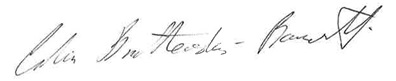 